457/19458/19459/19Mineral Titles Act 2010NOTICE OF LAND CEASING TO BE A MINERAL TITLE AREAMineral Titles Act 2010NOTICE OF LAND CEASING TO BE A MINERAL TITLE AREATitle Type and Number:Exploration Licence 28045Area Ceased on:24 October 2019Area:23 Blocks, 72.63 km²Locality:LAUGHLENName of Applicant(s)/Holder(s):100% DAVENPORT RESOURCES LIMITED* [ACN. 153 414 852]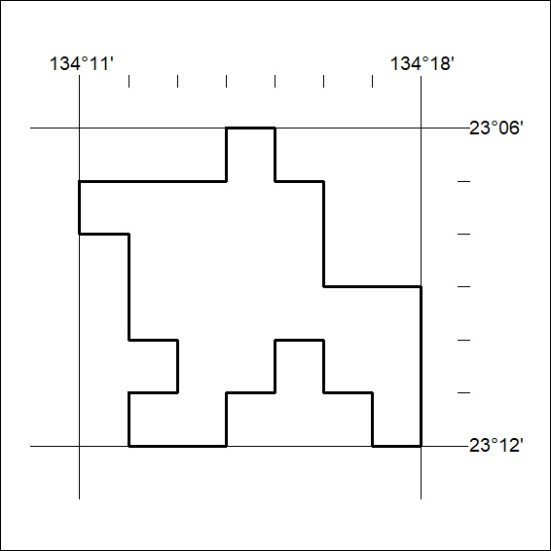 Mineral Titles Act 2010NOTICE OF LAND CEASING TO BE A MINERAL TITLE AREAMineral Titles Act 2010NOTICE OF LAND CEASING TO BE A MINERAL TITLE AREATitle Type and Number:Exploration Licence 30090Area Ceased on:24 October 2019Area:54 Blocks, 136.89 km²Locality:LAUGHLENName of Applicant(s)/Holder(s):100% DAVENPORT RESOURCES LIMITED* [ACN. 153 414 852]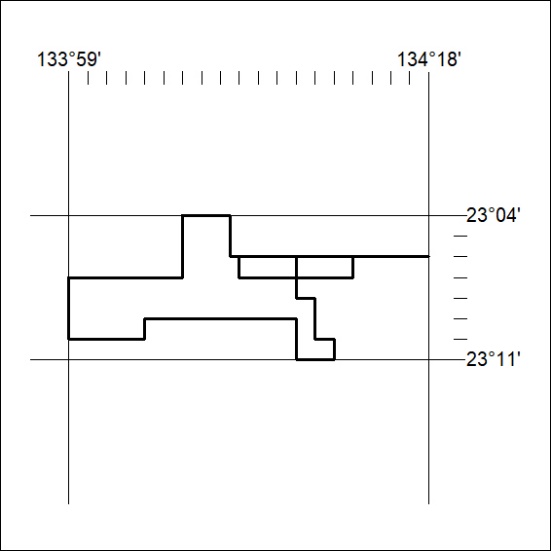 Mineral Titles Act 2010NOTICE OF LAND CEASING TO BE A MINERAL TITLE AREAMineral Titles Act 2010NOTICE OF LAND CEASING TO BE A MINERAL TITLE AREATitle Type and Number:Exploration Licence 30665Area Ceased on:24 October 2019Area:34 Blocks, 110.54 km²Locality:MITCHIEBOName of Applicant(s)/Holder(s):100% TECK AUSTRALIA PTY LTD [ACN. 091 271 911]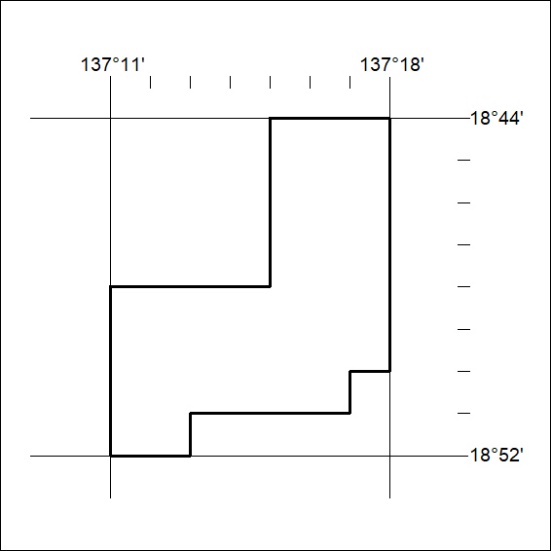 